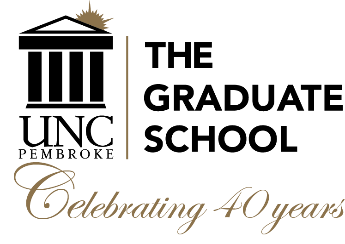 MINUTESUNCP Graduate Council MeetingMonday, October 15, 2018 3:00 p.mUC Annex 203Present:  Irene Aiken (chair), Christine Bell, Ki Chae, Michele Fazio, Kelly Ficklin, Camille Goins, Karen Granger, Rita Hagevik, Shenika Jones, Mary Klinikowski, Roger Ladd, Ann Horton-Lopez, Emily Neff-Sharum, Olivia Oxendine, Mario Paparozzi, Brittany Stokes (GSO Vice President), Julie Harrison-Swartz, Tom Trendowski, Summer WoodsideAbsent: Kirill Bumin (secretary), Serina Cinnamon, Kim Sellers, Velinda WoriaxGuests: Michael (Barry) Obrien, Jodi Phelps, David Ward,
Meeting started at 3:00 pmApproval of the Agenda – adopted Approval of the Minutes from Oct. 1 2018 Meeting (rescheduled due to hurricane) – approved Provost Ward welcomed the group to the new academic year and thanked them for their hard work in achieving tremendous growth this fall.  He informed the group that GA funding would be restored effective 2018-19 school year to $216,000.Guest: Jodi Phelps – discussed and showed a chart of the increased attention the different programs’ websites were getting from last year’s targeted marketing campaign and noted growth for all programs, some with remarkable growth. She noted that she would spend $50 to $60K on even more targeted advertising for the individual graduate school programs this year.Graduate Faculty Nominations—the following Graduate Statuses were approved:Course Proposals–the following course proposals were discussed and approvedLIB - 5000 - Introduction to Graduate Academic ResearchMGT 5310 Health Administration and Organization pending approval by the SoBBLAW 5300 Legal and Ethical Issues in Healthcare Admin. pending approval by the SoBECN  5740 Health Economics pending approval by the SoBProgram Proposal –The following program proposal was approved pending approval by the SoB:The Healthcare Administration concentration within the MBA program is intended for students who want to work in the Healthcare industry. This concentration (12 credit hours) will consist of students taking 3 required courses and 1 elective course from the list below. MGT 5310 Health Administration and Organization (new, to be approved)BLAW 5300 Legal and Ethical Issues in Healthcare Administration (new, to be approved)ECN  5740 Health Economics (new, to be approved)Healthcare Administration Elective (Choose one of the following):DSC 5240 Business Analytics         MGT 5290 EntrepreneurshipMGT 5300 Human Resources ManagementMGT 5350 Operations ManagementMKT 5450  Services Marketing               Graduate School Items/ReportDr. Aiken distributed a handout “Recruitment Ideas and Information for Program Directors” and reviewed the best strategies for recruitment.Dr. Aiken noted she’d be sending out a sign up sheet (electronically) for PDs to sign up for their enrollment one-on-one meeting.  PDs are to bring at least five ideas for a recruitment plan to discuss and their enrollment goal for fall 2019.Dr. Aiken noted that the 2019 Graduate Research Symposium date has been CHANGED to Monday, April 1, 2019.  She further asked members to consider volunteering as judges and she would ask for the volunteers at the November meeting. Dr. Aiken expanded upon the announcement by the Provost concerning the increased GA Funding:Funding restored for spring semester ($4k/semester for 20 hrs/week). For currently contracted GAs there are two options: Keep the existing GA contract as is ($3k/semester for 16 hrs/week) or Complete a new contract for $4k/semester for 20 hrs/week.PDs may also request a new GA.  There will be about 4 or 5 of these available for spring semester only.  Submit a request for these positions with an explanation of the research or project involved. NOTE that these additional positions do not come with tuition assistance. Unfinished/New Business – Dean Aiken described why the transcript requirement will not change at this time (a change had been discussed as a possibility at the previous meeting).Announcements/RemindersAnnouncementsRemaining Grad Council Meetings for 18-19 academic year (UC Annex room 203 at 3:00 pm): November 19 of 2018January 28, February 18, March 18, April 15 of 2019Application Deadlines:March 1 for fall 19 graduation October 8 for spring 20 graduationGraduate School Fall Commencement: December 14, 20182019 Research Symposium: Monday, April 1, 2019Next Meeting:  Monday, November 19, 2018, 3:00, UC Annex Room 203Meeting adjourned at 4:08 pm.LastFirstDegreeDeptProgramNomination StatusBellChristineMBAMMIMBAProfessional AffiliateGarrisBruceMAEdCounselingCMHCProfessional AffiliateRobinsonStephaniePhDCounselingCMHCFullHakalaLauraPhDETFLEnglish EdFull